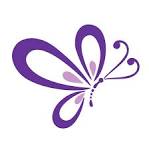 All assessments /care should be documented and initialled by the person carrying out the care.  This includes but is not limited to HCSWs, RNs, CNSs and chaplains.All documentation must be countersigned by the registered nurse looking after patient at end of shiftNURSING SIGNATORY RECORDGuidance for NursesFull copy of the Guidance for Nurses: Personalised Care Plan for the Last Days of Life: is available on Microguide under Death and DyingDiagnosing dying is an MDT decision and must include the patients Consultant or Specialist RegistrarEnsure the Medical Care Plan has been completed in fullCommunication with the patient and family is essential and all conversations must be recorded.Information for relatives and friends of those close to the end of their life leaflet: must be offered to relatives and carersPatients who wish to drink should be offered drinks and assistance at regular intervalsThe patient may wish to continue drinking even when unable to swallow or the family may wish to continue offering drinks; sensitive communication is required explaining why it is unsafe to do so, however some patients may still choose to drink despite the risk.Patients who are able to eat should be offered food and assisted with this at regular intervals.  Families who wish to participate should be encouraged to do soRegular mouth care is essential for the dying patient.  Families who wish to participate should be supported to do so All care offered should be recorded in the daily nursing goals, even care that is declinedIt can often be difficult to discern a patient’s spiritual/religious needs. The Chaplaincy Team are available 24/7 to help you. They can support people who are of all faiths or none. If in doubt always call the Chaplain on Ext 4271 or via switchboard. Any problematic symptoms require regular review including:PainNausea or VomitingAgitation or restlessnessRespiratory tract secretionsBreathlessnessIf symptoms are not resolved with non-pharmacological measures, or anticipatory medications, please request a medical review.Advice and support available from the EoLC Nurses on bleep 1266 or Ext: 5190  (Monday-Friday  8am-14.30)For advice on symptom control issues, contact the hospital palliative care team bleep 1293 (Monday-Friday)Out of hours advice on Symptom control contact the Hospice on Ext: 2113THE PERSONALISED CARE FRAMEWORK FOR THE LAST DAYS OF LIFE INITIAL NURSING CARE ASSESSMENTDAY ONE: DATE……………………..                          All assessments /care should be documented and initialled by the person carrying out the care.  This includesbut is not limited to HCSWs, RNs, CNSs and chaplains. All documentation should be countersigned by registered nurse looking after patient at end of shift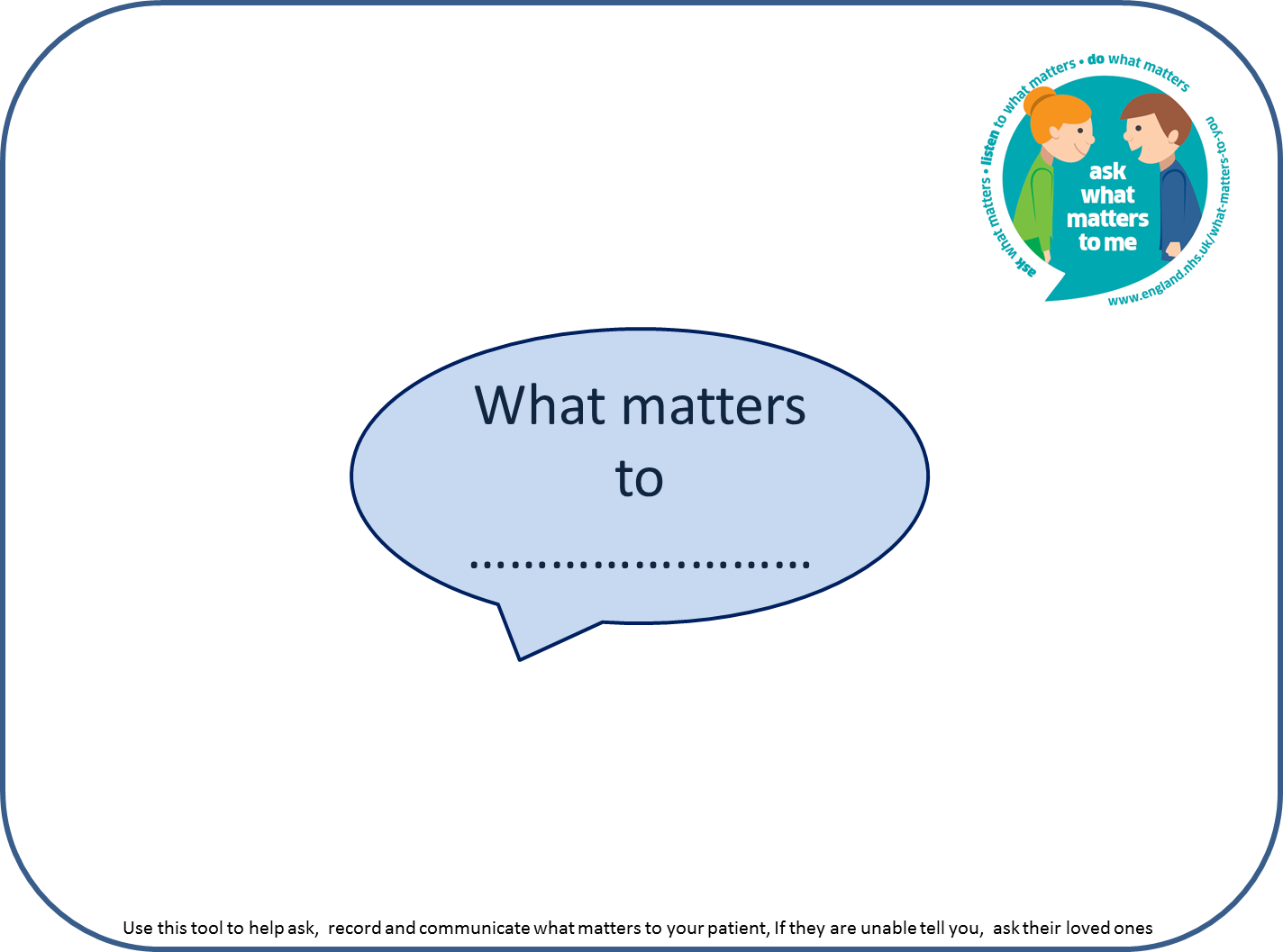 Print NameBandWardSignatureInitialsRecognition of dying  (The PCF medical care plan for the last days of life must be completed prior to starting this  assessment)    Date PCF commenced:…………………..                                      End of life care Team notified (Ext 5190)   O Yes	      O NoRecognition of dying  (The PCF medical care plan for the last days of life must be completed prior to starting this  assessment)    Date PCF commenced:…………………..                                      End of life care Team notified (Ext 5190)   O Yes	      O NoRecognition of dying  (The PCF medical care plan for the last days of life must be completed prior to starting this  assessment)    Date PCF commenced:…………………..                                      End of life care Team notified (Ext 5190)   O Yes	      O NoIs the patient aware that they are dyingIs the patient’s NOK aware that the patient is dyingO Yes	O No	If no, why …………………………………….O Yes	O No	If no, why………………………………………O Yes	O No	If no, why …………………………………….O Yes	O No	If no, why………………………………………Family / Friend / Carer contact detailsFamily / Friend / Carer contact detailsFamily / Friend / Carer contact detailsIf the patient’s condition changes, who should be contacted?If the patient’s condition changes, who should be contacted?If the patient’s condition changes, who should be contacted?1st contact: name: ……………………………………………………………Relationship to patient: ……………………………………………………Telephone no: ………………………………………………………………….Mobile no: ………………………………………………………………………..At any time:               O               Not at night time:     OWould anyone like to be present at the time of death if possible?1st contact: name: ……………………………………………………………Relationship to patient: ……………………………………………………Telephone no: ………………………………………………………………….Mobile no: ………………………………………………………………………..At any time:               O               Not at night time:     OWould anyone like to be present at the time of death if possible?2nd contact: name: ……………………………………………………………Relationship to patient: ……………………………………………………Telephone no: ………………………………………………………………….Mobile no: ………………………………………………………………………..At any time:               O                 Not at night time:     OO Yes	O No   if yes, who? ………………………………………………………………………….Information and explanation of facilitiesInformation and explanation of facilitiesWho is important to the patient? Relatives and carers to be given a full explanation of facilities available to them (should include verbal and written information)Info for relatives and friends of those close to the endof their life leaflet given                      O Yes	       O NoOpen visiting offered                            O Yes	       O NoWard telephone number given          O Yes	       O NoNearest toilets / refreshments           O Yes	       O NoPractical info leaflet given                   O Yes          O NoCar parking voucher                              O Yes	       O NoMeal voucher                                         O Yes          O NoRelative comfort pack                          O Yes	       O NoLeague of friends bungalows              O Yes	       O NoSyringe driver info sheet given           O Yes          O No     O  N/AMost leaflets / information can be found in the End of lifecare purple box or folderRelatives and carers to be given a full explanation of facilities available to them (should include verbal and written information)Info for relatives and friends of those close to the endof their life leaflet given                      O Yes	       O NoOpen visiting offered                            O Yes	       O NoWard telephone number given          O Yes	       O NoNearest toilets / refreshments           O Yes	       O NoPractical info leaflet given                   O Yes          O NoCar parking voucher                              O Yes	       O NoMeal voucher                                         O Yes          O NoRelative comfort pack                          O Yes	       O NoLeague of friends bungalows              O Yes	       O NoSyringe driver info sheet given           O Yes          O No     O  N/AMost leaflets / information can be found in the End of lifecare purple box or folderDocument the names and relationships of key people to the patient including who they wish information to be given to. Please include family members, carers and significant others.  Also include significant pets.It may be helpful to draw a family tree.  What is important to the patient?Find out what is important to the patient at this time, if the patient is unable to vocalise please ask family  members  What is important to the patient?Find out what is important to the patient at this time, if the patient is unable to vocalise please ask family  members  What is important to the patient?Find out what is important to the patient at this time, if the patient is unable to vocalise please ask family  members  What is important to the patient?Find out what is important to the patient at this time, if the patient is unable to vocalise please ask family  members  What is important to the patient?Find out what is important to the patient at this time, if the patient is unable to vocalise please ask family  members  What is important to the patient?Find out what is important to the patient at this time, if the patient is unable to vocalise please ask family  members  What is important to the patient?Find out what is important to the patient at this time, if the patient is unable to vocalise please ask family  members  What is important to the patient?Find out what is important to the patient at this time, if the patient is unable to vocalise please ask family  members  What is important to the patient?Find out what is important to the patient at this time, if the patient is unable to vocalise please ask family  membersIs the patient able to vocalise?        □ Yes    □ No                                                                                    How can communication with the patient be helped?    hearing aids  /  glasses  /  talking to a particular side  /  other  (please circle) ……………………………Are necessary aids available and working?        □ Yes    □ No    □ N/A    Comments …………………………………………………….Is the patient able to vocalise?        □ Yes    □ No                                                                                    How can communication with the patient be helped?    hearing aids  /  glasses  /  talking to a particular side  /  other  (please circle) ……………………………Are necessary aids available and working?        □ Yes    □ No    □ N/A    Comments …………………………………………………….What is important to the patient and their loved ones? E.g. comfort, certain people, pets, place, communication, music etc Consider using what is important to me resource included in this packWhat is important to the patient and their loved ones? E.g. comfort, certain people, pets, place, communication, music etc Consider using what is important to me resource included in this packWhat is important to the patient and their loved ones? E.g. comfort, certain people, pets, place, communication, music etc Consider using what is important to me resource included in this packWhat is important to the patient and their loved ones? E.g. comfort, certain people, pets, place, communication, music etc Consider using what is important to me resource included in this packWhat is important to the patient and their loved ones? E.g. comfort, certain people, pets, place, communication, music etc Consider using what is important to me resource included in this packWhat is important to the patient and their loved ones? E.g. comfort, certain people, pets, place, communication, music etc Consider using what is important to me resource included in this packWhat is important to the patient and their loved ones? E.g. comfort, certain people, pets, place, communication, music etc Consider using what is important to me resource included in this packNursing observationsNursing observationsNursing observationsNursing observationsNursing observationsNursing observationsNursing observationsNursing observationsNursing observationsThe following observations and escalation plan have been discussed and agreed with the medical team (see medical care plan).If urgent review needed  contact ……………………………………………………………………………………….All patients should be reviewed regularly to check they are comfortable and not distressed.The following observations and escalation plan have been discussed and agreed with the medical team (see medical care plan).If urgent review needed  contact ……………………………………………………………………………………….All patients should be reviewed regularly to check they are comfortable and not distressed.Agreed observations to continue:Agreed observations to continue:Agreed observations to continue:Agreed observations to continue:Agreed observations to continue:Agreed observations to continue:Agreed observations to continue:The following observations and escalation plan have been discussed and agreed with the medical team (see medical care plan).If urgent review needed  contact ……………………………………………………………………………………….All patients should be reviewed regularly to check they are comfortable and not distressed.The following observations and escalation plan have been discussed and agreed with the medical team (see medical care plan).If urgent review needed  contact ……………………………………………………………………………………….All patients should be reviewed regularly to check they are comfortable and not distressed.Please use the comfort observation chart included in packPlease use the comfort observation chart included in packPlease use the comfort observation chart included in packPlease use the comfort observation chart included in packPlease use the comfort observation chart included in packPlease use the comfort observation chart included in packPlease use the comfort observation chart included in packNursing AssessmentsNursing AssessmentsNursing AssessmentsNursing AssessmentsNursing AssessmentsNursing AssessmentsNursing AssessmentsNursing AssessmentsNursing AssessmentsBraden:   O At risk      O  Moderate     O High     O Very high  SKIN bundle:     O Yes       O No                                                                                     Braden:   O At risk      O  Moderate     O High     O Very high  SKIN bundle:     O Yes       O No                                                                                     Falls risk :  O Low     O High        O Extreme                                                                                       Is intentional rounding indicated?    O Yes     O No                                                                                     Falls risk :  O Low     O High        O Extreme                                                                                       Is intentional rounding indicated?    O Yes     O No                                                                                     Falls risk :  O Low     O High        O Extreme                                                                                       Is intentional rounding indicated?    O Yes     O No                                                                                     Falls risk :  O Low     O High        O Extreme                                                                                       Is intentional rounding indicated?    O Yes     O No                                                                                     Falls risk :  O Low     O High        O Extreme                                                                                       Is intentional rounding indicated?    O Yes     O No                                                                                     Falls risk :  O Low     O High        O Extreme                                                                                       Is intentional rounding indicated?    O Yes     O No                                                                                     Falls risk :  O Low     O High        O Extreme                                                                                       Is intentional rounding indicated?    O Yes     O No                                                                                     Symptom Assessment and ManagementSymptom Assessment and ManagementSymptom Assessment and ManagementSymptom Assessment and ManagementSymptom Assessment and ManagementSymptom Assessment and ManagementSymptom Assessment and ManagementSymptom Assessment and ManagementSymptom Assessment and ManagementAlways consider whether any symptoms observed  are reversible, and can be managed with non-pharmacological interventions PAIN:  If unable to vocalise look for frowning, facial grimacing, moaning, tense body language, striking out.  Is the patient in need of a position change? Is abdominal pain due to constipation or urinary retention?  PRN analgesia  (PR Paracetamol or S/C opioids) may be indicated AGITATION:  could be caused by opioid toxicity, rectal loading, urinary retention,  hypoxia and hypercalcaemia; all of which can be managed without requiring sedationRESPIRATORY TRACT SECRETIONS:  Consider change of position.  If patient is receiving artificial hydration, request a review of fluid requirements.   Medication should be given at early signs of symptoms.  NAUSEA AND VOMITING  use antiemetic via s/c route and consider continuous subcutaneous infusionBREATHLESSNESS: Consider change of position and the use of a fan.  Low dose opioids can be beneficialSeek advice from medical team, or EOLC or palliative care team if neededAlways consider whether any symptoms observed  are reversible, and can be managed with non-pharmacological interventions PAIN:  If unable to vocalise look for frowning, facial grimacing, moaning, tense body language, striking out.  Is the patient in need of a position change? Is abdominal pain due to constipation or urinary retention?  PRN analgesia  (PR Paracetamol or S/C opioids) may be indicated AGITATION:  could be caused by opioid toxicity, rectal loading, urinary retention,  hypoxia and hypercalcaemia; all of which can be managed without requiring sedationRESPIRATORY TRACT SECRETIONS:  Consider change of position.  If patient is receiving artificial hydration, request a review of fluid requirements.   Medication should be given at early signs of symptoms.  NAUSEA AND VOMITING  use antiemetic via s/c route and consider continuous subcutaneous infusionBREATHLESSNESS: Consider change of position and the use of a fan.  Low dose opioids can be beneficialSeek advice from medical team, or EOLC or palliative care team if neededAlways consider whether any symptoms observed  are reversible, and can be managed with non-pharmacological interventions PAIN:  If unable to vocalise look for frowning, facial grimacing, moaning, tense body language, striking out.  Is the patient in need of a position change? Is abdominal pain due to constipation or urinary retention?  PRN analgesia  (PR Paracetamol or S/C opioids) may be indicated AGITATION:  could be caused by opioid toxicity, rectal loading, urinary retention,  hypoxia and hypercalcaemia; all of which can be managed without requiring sedationRESPIRATORY TRACT SECRETIONS:  Consider change of position.  If patient is receiving artificial hydration, request a review of fluid requirements.   Medication should be given at early signs of symptoms.  NAUSEA AND VOMITING  use antiemetic via s/c route and consider continuous subcutaneous infusionBREATHLESSNESS: Consider change of position and the use of a fan.  Low dose opioids can be beneficialSeek advice from medical team, or EOLC or palliative care team if neededAlways consider whether any symptoms observed  are reversible, and can be managed with non-pharmacological interventions PAIN:  If unable to vocalise look for frowning, facial grimacing, moaning, tense body language, striking out.  Is the patient in need of a position change? Is abdominal pain due to constipation or urinary retention?  PRN analgesia  (PR Paracetamol or S/C opioids) may be indicated AGITATION:  could be caused by opioid toxicity, rectal loading, urinary retention,  hypoxia and hypercalcaemia; all of which can be managed without requiring sedationRESPIRATORY TRACT SECRETIONS:  Consider change of position.  If patient is receiving artificial hydration, request a review of fluid requirements.   Medication should be given at early signs of symptoms.  NAUSEA AND VOMITING  use antiemetic via s/c route and consider continuous subcutaneous infusionBREATHLESSNESS: Consider change of position and the use of a fan.  Low dose opioids can be beneficialSeek advice from medical team, or EOLC or palliative care team if neededHave anticipatory medications been prescribed?O Yes		O NoComfort observations commencedO Yes		O No if no why  not …………………………........................Are any of the following symptoms evident?O Pain (including location) .....................................O shortness of breath         O nauseaO vomiting                             O restlessnessO confusion                           O urinary retentionO respiratory tract secretionsO  constipationO  Other ………………………………………………………………..Have anticipatory medications been prescribed?O Yes		O NoComfort observations commencedO Yes		O No if no why  not …………………………........................Are any of the following symptoms evident?O Pain (including location) .....................................O shortness of breath         O nauseaO vomiting                             O restlessnessO confusion                           O urinary retentionO respiratory tract secretionsO  constipationO  Other ………………………………………………………………..Have anticipatory medications been prescribed?O Yes		O NoComfort observations commencedO Yes		O No if no why  not …………………………........................Are any of the following symptoms evident?O Pain (including location) .....................................O shortness of breath         O nauseaO vomiting                             O restlessnessO confusion                           O urinary retentionO respiratory tract secretionsO  constipationO  Other ………………………………………………………………..Have anticipatory medications been prescribed?O Yes		O NoComfort observations commencedO Yes		O No if no why  not …………………………........................Are any of the following symptoms evident?O Pain (including location) .....................................O shortness of breath         O nauseaO vomiting                             O restlessnessO confusion                           O urinary retentionO respiratory tract secretionsO  constipationO  Other ………………………………………………………………..Have anticipatory medications been prescribed?O Yes		O NoComfort observations commencedO Yes		O No if no why  not …………………………........................Are any of the following symptoms evident?O Pain (including location) .....................................O shortness of breath         O nauseaO vomiting                             O restlessnessO confusion                           O urinary retentionO respiratory tract secretionsO  constipationO  Other ………………………………………………………………..Nutrition and hydrationNutrition and hydrationNutrition and hydrationNutrition and hydrationNutrition and hydrationNutrition and hydrationNutrition and hydrationNutrition and hydrationNutrition and hydrationDuring someone’s last days of life, the enjoyment of eating and drinking can enhance comfort and a sense of well-being.  This can mean that the benefits of eating and drinking for comfort may now outweigh previous risks associated with eating & drinking.  Please see “eating and drinking for comfort” guidance under EOLC on Microguide.Patients unable to take adequate oral fluids/food will have MDT decision regarding artificial hydration and nutrition. Please see the medical planDuring someone’s last days of life, the enjoyment of eating and drinking can enhance comfort and a sense of well-being.  This can mean that the benefits of eating and drinking for comfort may now outweigh previous risks associated with eating & drinking.  Please see “eating and drinking for comfort” guidance under EOLC on Microguide.Patients unable to take adequate oral fluids/food will have MDT decision regarding artificial hydration and nutrition. Please see the medical planHydration□  Beaker	□  Straw             □  Spoon                 □  Sponges           □  S/C                 □  IVINutrition□  Eating              □  NG/PEG         □  TPN       □  ComfortHydration□  Beaker	□  Straw             □  Spoon                 □  Sponges           □  S/C                 □  IVINutrition□  Eating              □  NG/PEG         □  TPN       □  ComfortIs the patient able to drink?O Yes    The benefits of eating and drinking for comfort should have been discussed acknowledging any associated risks.  The patient should be supported to eat and drink and regular mouth care should also be provided O No       They are currently unable to drink and eat due to their physical condition and should receive regular mouth care. Additional information: eg likes/dislikes, recommended textures, thickener………………………………………………………………………………………………………………Is the patient able to drink?O Yes    The benefits of eating and drinking for comfort should have been discussed acknowledging any associated risks.  The patient should be supported to eat and drink and regular mouth care should also be provided O No       They are currently unable to drink and eat due to their physical condition and should receive regular mouth care. Additional information: eg likes/dislikes, recommended textures, thickener………………………………………………………………………………………………………………Is the patient able to drink?O Yes    The benefits of eating and drinking for comfort should have been discussed acknowledging any associated risks.  The patient should be supported to eat and drink and regular mouth care should also be provided O No       They are currently unable to drink and eat due to their physical condition and should receive regular mouth care. Additional information: eg likes/dislikes, recommended textures, thickener………………………………………………………………………………………………………………Is the patient able to drink?O Yes    The benefits of eating and drinking for comfort should have been discussed acknowledging any associated risks.  The patient should be supported to eat and drink and regular mouth care should also be provided O No       They are currently unable to drink and eat due to their physical condition and should receive regular mouth care. Additional information: eg likes/dislikes, recommended textures, thickener………………………………………………………………………………………………………………Assessment of patient’s mouthAssessment of patient’s mouthAssessment of patient’s mouthAssessment of patient’s mouthAssessment of patient’s mouthAssessment of patient’s mouthAssessment of patient’s mouthAssessment of patient’s mouthAssessment of patient’s mouthRegular mouth care is essential for the patient’s comfort, to keep the mouth moist, free of debris and reduce the risk of infection The patient’s mouth should be assessed every shift and medical team informed if treatment is indicated.If the patient is unable to drink, aim for hourly mouth care with soft toothbrush/pink spongesConsider whether oral gel or saliva replacement is indicatedRequest Dr review if signs of oral thrush Regular mouth care is essential for the patient’s comfort, to keep the mouth moist, free of debris and reduce the risk of infection The patient’s mouth should be assessed every shift and medical team informed if treatment is indicated.If the patient is unable to drink, aim for hourly mouth care with soft toothbrush/pink spongesConsider whether oral gel or saliva replacement is indicatedRequest Dr review if signs of oral thrush Mouth care□  soft toothbrush              □  pink sponges        □  oral gel       □  prescription□  medical r/vMouth care□  soft toothbrush              □  pink sponges        □  oral gel       □  prescription□  medical r/vInitial mouth care assessment score: Action Plan: Mouth care to be carried out ……. hrlyInitial mouth care assessment score: Action Plan: Mouth care to be carried out ……. hrlyInitial mouth care assessment score: Action Plan: Mouth care to be carried out ……. hrlyInitial mouth care assessment score: Action Plan: Mouth care to be carried out ……. hrlyPersonal Hygiene and EliminationPersonal Hygiene and EliminationPersonal Hygiene and EliminationPersonal Hygiene and EliminationPersonal Hygiene and EliminationPersonal Hygiene and EliminationPersonal Hygiene and EliminationPersonal Hygiene and EliminationPersonal Hygiene and EliminationPlease promote continence at all timesOffer assistance to pass urine regularly.  Check conveens / catheters for patency and emptyUrine retention should be ruled out in all patients with agitation. Consider bladder scanPlease promote continence at all timesOffer assistance to pass urine regularly.  Check conveens / catheters for patency and emptyUrine retention should be ruled out in all patients with agitation. Consider bladder scanAids:□  Toilet□  Bottle□  Commode□  Pads□  Conveen□  CatheterAids:□  Toilet□  Bottle□  Commode□  Pads□  Conveen□  CatheterIs the patient passing urine?O Yes		O NoDoes the patient have a buzzer within reach?O Yes    	O No           O Unconscious                 How often should pt be offered assistance?………………………………………………………Is the patient passing urine?O Yes		O NoDoes the patient have a buzzer within reach?O Yes    	O No           O Unconscious                 How often should pt be offered assistance?………………………………………………………Please promote continence at all timesOffer assistance to open bowels regularly.  Constipation should be considered in all patients with discomfort or agitation. Consider PR.Please promote continence at all timesOffer assistance to open bowels regularly.  Constipation should be considered in all patients with discomfort or agitation. Consider PR.Aids:□ Toilet□ Commode□ Pads□ other ….……………..Treatment:□ Laxatives□ Supps□ Enema□ ManualAids:□ Toilet□ Commode□ Pads□ other ….……………..Treatment:□ Laxatives□ Supps□ Enema□ ManualWhen did patient last open their bowels?Date:  ___/___/___Type: …………………  Quantity………………………….Stool chart should be maintainedRecord action taken if no bowel movement for 3 days.When did patient last open their bowels?Date:  ___/___/___Type: …………………  Quantity………………………….Stool chart should be maintainedRecord action taken if no bowel movement for 3 days.When did patient last open their bowels?Date:  ___/___/___Type: …………………  Quantity………………………….Stool chart should be maintainedRecord action taken if no bowel movement for 3 days.Relatives / carers should be involved as appropriate.  Please brush teeth / clean mouth at beginning of washRelatives / carers should be involved as appropriate.  Please brush teeth / clean mouth at beginning of washToday□ Bed bath□ Bath□ Shower□ DeclinedToday□ Bed bath□ Bath□ Shower□ DeclinedHow are the patient’s personal hygiene needs to be met?Any specific needs / requests …………………………………How are the patient’s personal hygiene needs to be met?Any specific needs / requests …………………………………How are the patient’s personal hygiene needs to be met?Any specific needs / requests …………………………………How are the patient’s personal hygiene needs to be met?Any specific needs / requests …………………………………Please use appropriate Manual handling aidsPlease use appropriate Manual handling aids□ Skin bundle□  Air     mattress□ Pressure     Sore□ Tissue viability referral□ Skin bundle□  Air     mattress□ Pressure     Sore□ Tissue viability referralHow is the patient’s skin integrity being maintained?Frequency of repositioning : …………hrlyIf pressure sore:    Location: ………………      Grade: ………                                      Photographed:                □ yes   □ no                                 Reported:                         □ yes   □ no                                 Datix number:                 ………………….How is the patient’s skin integrity being maintained?Frequency of repositioning : …………hrlyIf pressure sore:    Location: ………………      Grade: ………                                      Photographed:                □ yes   □ no                                 Reported:                         □ yes   □ no                                 Datix number:                 ………………….How is the patient’s skin integrity being maintained?Frequency of repositioning : …………hrlyIf pressure sore:    Location: ………………      Grade: ………                                      Photographed:                □ yes   □ no                                 Reported:                         □ yes   □ no                                 Datix number:                 ………………….How is the patient’s skin integrity being maintained?Frequency of repositioning : …………hrlyIf pressure sore:    Location: ………………      Grade: ………                                      Photographed:                □ yes   □ no                                 Reported:                         □ yes   □ no                                 Datix number:                 ………………….Cultural, spiritual, psychological, emotional, religious needs Cultural, spiritual, psychological, emotional, religious needs Cultural, spiritual, psychological, emotional, religious needs Cultural, spiritual, psychological, emotional, religious needs Cultural, spiritual, psychological, emotional, religious needs Cultural, spiritual, psychological, emotional, religious needs Cultural, spiritual, psychological, emotional, religious needs Cultural, spiritual, psychological, emotional, religious needs Cultural, spiritual, psychological, emotional, religious needs Please ensure that the chaplaincy team have been notified of this patient whether or not involvement required  (ext 4271)Please ensure that the chaplaincy team have been notified of this patient whether or not involvement required  (ext 4271)Religion of pt:………………………Religion of pt:………………………What cultural spiritual, emotional, religious needs have been identified? …………………………………………………………………………………………….Is faith important tothe patient:                 O Yes                         O No        their loved ones:        O Yes                         O No                                      What cultural spiritual, emotional, religious needs have been identified? …………………………………………………………………………………………….Is faith important tothe patient:                 O Yes                         O No        their loved ones:        O Yes                         O No                                      What cultural spiritual, emotional, religious needs have been identified? …………………………………………………………………………………………….Is faith important tothe patient:                 O Yes                         O No        their loved ones:        O Yes                         O No                                      What cultural spiritual, emotional, religious needs have been identified? …………………………………………………………………………………………….Is faith important tothe patient:                 O Yes                         O No        their loved ones:        O Yes                         O No                                      Communication & support of loved onesCommunication & support of loved onesCommunication & support of loved onesCommunication & support of loved onesCommunication & support of loved onesCommunication & support of loved onesCommunication & support of loved onesCommunication & support of loved onesCommunication & support of loved onesHas the patient had any visitors today?             O Yes	 	         O No                                        If yes, who? ………………………………………………………….Support: □  Refreshments offered     □  Supported by Chaplaincy     □  Communication with medical team      □  OtherPlease document any communication with / concerns raised by relatives / carers…………………………………………………………………………………………………………………………………………………………………………………………………………………………………………………………………………………………………………………………………………………………………………………………………………………………Has the patient had any visitors today?             O Yes	 	         O No                                        If yes, who? ………………………………………………………….Support: □  Refreshments offered     □  Supported by Chaplaincy     □  Communication with medical team      □  OtherPlease document any communication with / concerns raised by relatives / carers…………………………………………………………………………………………………………………………………………………………………………………………………………………………………………………………………………………………………………………………………………………………………………………………………………………………Has the patient had any visitors today?             O Yes	 	         O No                                        If yes, who? ………………………………………………………….Support: □  Refreshments offered     □  Supported by Chaplaincy     □  Communication with medical team      □  OtherPlease document any communication with / concerns raised by relatives / carers…………………………………………………………………………………………………………………………………………………………………………………………………………………………………………………………………………………………………………………………………………………………………………………………………………………………Has the patient had any visitors today?             O Yes	 	         O No                                        If yes, who? ………………………………………………………….Support: □  Refreshments offered     □  Supported by Chaplaincy     □  Communication with medical team      □  OtherPlease document any communication with / concerns raised by relatives / carers…………………………………………………………………………………………………………………………………………………………………………………………………………………………………………………………………………………………………………………………………………………………………………………………………………………………Has the patient had any visitors today?             O Yes	 	         O No                                        If yes, who? ………………………………………………………….Support: □  Refreshments offered     □  Supported by Chaplaincy     □  Communication with medical team      □  OtherPlease document any communication with / concerns raised by relatives / carers…………………………………………………………………………………………………………………………………………………………………………………………………………………………………………………………………………………………………………………………………………………………………………………………………………………………Has the patient had any visitors today?             O Yes	 	         O No                                        If yes, who? ………………………………………………………….Support: □  Refreshments offered     □  Supported by Chaplaincy     □  Communication with medical team      □  OtherPlease document any communication with / concerns raised by relatives / carers…………………………………………………………………………………………………………………………………………………………………………………………………………………………………………………………………………………………………………………………………………………………………………………………………………………………Has the patient had any visitors today?             O Yes	 	         O No                                        If yes, who? ………………………………………………………….Support: □  Refreshments offered     □  Supported by Chaplaincy     □  Communication with medical team      □  OtherPlease document any communication with / concerns raised by relatives / carers…………………………………………………………………………………………………………………………………………………………………………………………………………………………………………………………………………………………………………………………………………………………………………………………………………………………Has the patient had any visitors today?             O Yes	 	         O No                                        If yes, who? ………………………………………………………….Support: □  Refreshments offered     □  Supported by Chaplaincy     □  Communication with medical team      □  OtherPlease document any communication with / concerns raised by relatives / carers…………………………………………………………………………………………………………………………………………………………………………………………………………………………………………………………………………………………………………………………………………………………………………………………………………………………Summary of shift: (DAY)                                                                  (to be completed by RN responsible for patient)Summary of shift: (DAY)                                                                  (to be completed by RN responsible for patient)Summary of shift: (DAY)                                                                  (to be completed by RN responsible for patient)Summary of shift: (DAY)                                                                  (to be completed by RN responsible for patient)Summary of shift: (DAY)                                                                  (to be completed by RN responsible for patient)Summary of shift: (DAY)                                                                  (to be completed by RN responsible for patient)Summary of shift: (DAY)                                                                  (to be completed by RN responsible for patient)Summary of shift: (DAY)                                                                  (to be completed by RN responsible for patient)This assessment has been completed by  RN  Sign, Print, Band………………………………………………………………………………………………..This assessment has been completed by  RN  Sign, Print, Band………………………………………………………………………………………………..This assessment has been completed by  RN  Sign, Print, Band………………………………………………………………………………………………..This assessment has been completed by  RN  Sign, Print, Band………………………………………………………………………………………………..This assessment has been completed by  RN  Sign, Print, Band………………………………………………………………………………………………..This assessment has been completed by  RN  Sign, Print, Band………………………………………………………………………………………………..This assessment has been completed by  RN  Sign, Print, Band………………………………………………………………………………………………..This assessment has been completed by  RN  Sign, Print, Band………………………………………………………………………………………………..Summary of shift: (NIGHT)                                                                (to be completed by RN responsible for patient)Summary of shift: (NIGHT)                                                                (to be completed by RN responsible for patient)Summary of shift: (NIGHT)                                                                (to be completed by RN responsible for patient)Summary of shift: (NIGHT)                                                                (to be completed by RN responsible for patient)Summary of shift: (NIGHT)                                                                (to be completed by RN responsible for patient)Summary of shift: (NIGHT)                                                                (to be completed by RN responsible for patient)Summary of shift: (NIGHT)                                                                (to be completed by RN responsible for patient)Summary of shift: (NIGHT)                                                                (to be completed by RN responsible for patient)This assessment has been completed by  RN  Sign, Print, Band………………………………………………………………………………………………..This assessment has been completed by  RN  Sign, Print, Band………………………………………………………………………………………………..This assessment has been completed by  RN  Sign, Print, Band………………………………………………………………………………………………..This assessment has been completed by  RN  Sign, Print, Band………………………………………………………………………………………………..This assessment has been completed by  RN  Sign, Print, Band………………………………………………………………………………………………..This assessment has been completed by  RN  Sign, Print, Band………………………………………………………………………………………………..This assessment has been completed by  RN  Sign, Print, Band………………………………………………………………………………………………..This assessment has been completed by  RN  Sign, Print, Band………………………………………………………………………………………………..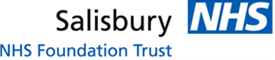 Comfort Observation ChartComfort Observation ChartComfort Observation ChartComfort Observation ChartComfort Observation ChartNameHospital NoDate of Birth                                       (or affix patient label)NameHospital NoDate of Birth                                       (or affix patient label)NameHospital NoDate of Birth                                       (or affix patient label)NameHospital NoDate of Birth                                       (or affix patient label)NameHospital NoDate of Birth                                       (or affix patient label)NameHospital NoDate of Birth                                       (or affix patient label)NameHospital NoDate of Birth                                       (or affix patient label)NameHospital NoDate of Birth                                       (or affix patient label)NameHospital NoDate of Birth                                       (or affix patient label)NameHospital NoDate of Birth                                       (or affix patient label)NameHospital NoDate of Birth                                       (or affix patient label)SCORING0= Symptom absent1= MILD-Symptom is mild.-No obvious distress noted.-Resolves spontaneously or with minimal intervention. 1= MILD-Symptom is mild.-No obvious distress noted.-Resolves spontaneously or with minimal intervention. 1= MILD-Symptom is mild.-No obvious distress noted.-Resolves spontaneously or with minimal intervention. 2= MODERATE- Patient distressed by symptom.-Symptom persists after non-pharmacological measures.2= MODERATE- Patient distressed by symptom.-Symptom persists after non-pharmacological measures.2= MODERATE- Patient distressed by symptom.-Symptom persists after non-pharmacological measures.2= MODERATE- Patient distressed by symptom.-Symptom persists after non-pharmacological measures.2= MODERATE- Patient distressed by symptom.-Symptom persists after non-pharmacological measures.2= MODERATE- Patient distressed by symptom.-Symptom persists after non-pharmacological measures.2= MODERATE- Patient distressed by symptom.-Symptom persists after non-pharmacological measures.2= MODERATE- Patient distressed by symptom.-Symptom persists after non-pharmacological measures.2= MODERATE- Patient distressed by symptom.-Symptom persists after non-pharmacological measures.3= SEVERE-Symptom causing significant distress to patient and/or-Symptom persists despite previous interventions3= SEVERE-Symptom causing significant distress to patient and/or-Symptom persists despite previous interventions3= SEVERE-Symptom causing significant distress to patient and/or-Symptom persists despite previous interventions3= SEVERE-Symptom causing significant distress to patient and/or-Symptom persists despite previous interventions3= SEVERE-Symptom causing significant distress to patient and/or-Symptom persists despite previous interventions3= SEVERE-Symptom causing significant distress to patient and/or-Symptom persists despite previous interventions3= SEVERE-Symptom causing significant distress to patient and/or-Symptom persists despite previous interventionsACTION-No intervention required-Continue 4 hourly assessments-Look for reversible causes (use non-pharmacological measures) e.g. repositioning, check catheter.- Reassess after 1 hour if action taken otherwise continue 4 hourly assessments- Escalate if mild symptoms persist-Look for reversible causes (use non-pharmacological measures) e.g. repositioning, check catheter.- Reassess after 1 hour if action taken otherwise continue 4 hourly assessments- Escalate if mild symptoms persist-Look for reversible causes (use non-pharmacological measures) e.g. repositioning, check catheter.- Reassess after 1 hour if action taken otherwise continue 4 hourly assessments- Escalate if mild symptoms persist- Consider reversible causes and consider non-pharmacological actions.- Give medication if indicated.-Review hourly until symptom      resolved.- Escalate if symptoms persist. -Document actions.- Consider reversible causes and consider non-pharmacological actions.- Give medication if indicated.-Review hourly until symptom      resolved.- Escalate if symptoms persist. -Document actions.- Consider reversible causes and consider non-pharmacological actions.- Give medication if indicated.-Review hourly until symptom      resolved.- Escalate if symptoms persist. -Document actions.- Consider reversible causes and consider non-pharmacological actions.- Give medication if indicated.-Review hourly until symptom      resolved.- Escalate if symptoms persist. -Document actions.- Consider reversible causes and consider non-pharmacological actions.- Give medication if indicated.-Review hourly until symptom      resolved.- Escalate if symptoms persist. -Document actions.- Consider reversible causes and consider non-pharmacological actions.- Give medication if indicated.-Review hourly until symptom      resolved.- Escalate if symptoms persist. -Document actions.- Consider reversible causes and consider non-pharmacological actions.- Give medication if indicated.-Review hourly until symptom      resolved.- Escalate if symptoms persist. -Document actions.- Consider reversible causes and consider non-pharmacological actions.- Give medication if indicated.-Review hourly until symptom      resolved.- Escalate if symptoms persist. -Document actions.- Consider reversible causes and consider non-pharmacological actions.- Give medication if indicated.-Review hourly until symptom      resolved.- Escalate if symptoms persist. -Document actions.-  Consider reversible causes and non-pharmacological actions- Give medication for symptom- Review hourly until symptom resolved-Persistent symptoms require escalation to medical team or CNS-Document actions-  Consider reversible causes and non-pharmacological actions- Give medication for symptom- Review hourly until symptom resolved-Persistent symptoms require escalation to medical team or CNS-Document actions-  Consider reversible causes and non-pharmacological actions- Give medication for symptom- Review hourly until symptom resolved-Persistent symptoms require escalation to medical team or CNS-Document actions-  Consider reversible causes and non-pharmacological actions- Give medication for symptom- Review hourly until symptom resolved-Persistent symptoms require escalation to medical team or CNS-Document actions-  Consider reversible causes and non-pharmacological actions- Give medication for symptom- Review hourly until symptom resolved-Persistent symptoms require escalation to medical team or CNS-Document actions-  Consider reversible causes and non-pharmacological actions- Give medication for symptom- Review hourly until symptom resolved-Persistent symptoms require escalation to medical team or CNS-Document actions-  Consider reversible causes and non-pharmacological actions- Give medication for symptom- Review hourly until symptom resolved-Persistent symptoms require escalation to medical team or CNS-Document actionsAll actions should be documented on the reverse of this sheetAll actions should be documented on the reverse of this sheetAll actions should be documented on the reverse of this sheetAll actions should be documented on the reverse of this sheetAll actions should be documented on the reverse of this sheetAll actions should be documented on the reverse of this sheetAll actions should be documented on the reverse of this sheetAll actions should be documented on the reverse of this sheetAll actions should be documented on the reverse of this sheetAll actions should be documented on the reverse of this sheetAll actions should be documented on the reverse of this sheetAll actions should be documented on the reverse of this sheetAll actions should be documented on the reverse of this sheetAll actions should be documented on the reverse of this sheetAll actions should be documented on the reverse of this sheetAll actions should be documented on the reverse of this sheetAll actions should be documented on the reverse of this sheetAll actions should be documented on the reverse of this sheetAll actions should be documented on the reverse of this sheetAll actions should be documented on the reverse of this sheetAll actions should be documented on the reverse of this sheetDateDateDateDateTimeTimeTimeTimePAINPAINPAINScorePAINPAINPAINAction Y/NAGITATION/ RESTLESSNESS  AGITATION/ RESTLESSNESS  AGITATION/ RESTLESSNESS  ScoreAGITATION/ RESTLESSNESS  AGITATION/ RESTLESSNESS  AGITATION/ RESTLESSNESS  Action Y/NRESPIRATORY TRACT SECRETIONSRESPIRATORY TRACT SECRETIONSRESPIRATORY TRACT SECRETIONSScoreRESPIRATORY TRACT SECRETIONSRESPIRATORY TRACT SECRETIONSRESPIRATORY TRACT SECRETIONSAction Y/NNAUSEA and/or VOMITINGNAUSEA and/or VOMITINGNAUSEA and/or VOMITINGScoreNAUSEA and/or VOMITINGNAUSEA and/or VOMITINGNAUSEA and/or VOMITINGAction Y/NSHORTNESS OF BREATHSHORTNESS OF BREATHSHORTNESS OF BREATHScoreSHORTNESS OF BREATHSHORTNESS OF BREATHSHORTNESS OF BREATHAction Y/NMOUTH CAREMOUTH CARE0= mouth and lips are  clean and  moist1= mouth is dry and clean2= some debris/ dried secretions3= persistent dried debris, or signs of oral thrushScoreMOUTH CAREMOUTH CAREAim for hourly mouth care with soft toothbrush/ pink spongesConsider whether oral gel or saliva replacement indicatedDr review for oral thrush treatmentMouth care givenY/NMOUTH CAREMOUTH CAREAim for hourly mouth care with soft toothbrush/ pink spongesConsider whether oral gel or saliva replacement indicatedDr review for oral thrush treatmentAction Y/NBOWEL CAREBOWEL CARE0= bowels opened within last 48hours1=BNO< 3 days2=BNO > 3 days no symptoms3= BNO > 3days symptomatic                   (restless / abdominal pain)ScoreBOWEL CAREBOWEL CAREConsider oral magnesium HydroxideIf BNO > 3days PR +/- suppositoriesIf continued BNO consider enema cycle- escalate to medical teamActionY/NURINARY CAREURINARY CARE0= passing urine without difficulty1= catheter in situ and draining2= catheter bypassing3= urinary retentionScoreURINARY CAREURINARY CAREBladder Scan.Consider alternatives- urinary catheter/convene drainageCheck catheter patencyActionY/NINITIALSINITIALSINITIALSBANDBANDBANDPlease use this comfort observation chart to regularly assess for symptoms (min 4 hrly)Document your assessment and any actions below.  Remember to reassess after one hour (min) following an intervention for effectivenessPlease use this comfort observation chart to regularly assess for symptoms (min 4 hrly)Document your assessment and any actions below.  Remember to reassess after one hour (min) following an intervention for effectivenessPlease use this comfort observation chart to regularly assess for symptoms (min 4 hrly)Document your assessment and any actions below.  Remember to reassess after one hour (min) following an intervention for effectivenessPlease use this comfort observation chart to regularly assess for symptoms (min 4 hrly)Document your assessment and any actions below.  Remember to reassess after one hour (min) following an intervention for effectivenessPlease use this comfort observation chart to regularly assess for symptoms (min 4 hrly)Document your assessment and any actions below.  Remember to reassess after one hour (min) following an intervention for effectivenessPlease use this comfort observation chart to regularly assess for symptoms (min 4 hrly)Document your assessment and any actions below.  Remember to reassess after one hour (min) following an intervention for effectivenessAlways consider whether any symptoms observed  are reversible, and can be managed with non-pharmacological interventions Seek advice from medical team, or End of life Care CNS team (blp1266) or specialist palliative care team (blp 1293) if needed.Always consider whether any symptoms observed  are reversible, and can be managed with non-pharmacological interventions Seek advice from medical team, or End of life Care CNS team (blp1266) or specialist palliative care team (blp 1293) if needed.Always consider whether any symptoms observed  are reversible, and can be managed with non-pharmacological interventions Seek advice from medical team, or End of life Care CNS team (blp1266) or specialist palliative care team (blp 1293) if needed.Always consider whether any symptoms observed  are reversible, and can be managed with non-pharmacological interventions Seek advice from medical team, or End of life Care CNS team (blp1266) or specialist palliative care team (blp 1293) if needed.Always consider whether any symptoms observed  are reversible, and can be managed with non-pharmacological interventions Seek advice from medical team, or End of life Care CNS team (blp1266) or specialist palliative care team (blp 1293) if needed.Always consider whether any symptoms observed  are reversible, and can be managed with non-pharmacological interventions Seek advice from medical team, or End of life Care CNS team (blp1266) or specialist palliative care team (blp 1293) if needed.Time and DateSymptomIntervention (incl. PRNs given)EffectivenessInitial